Семінар-тренінг  «Основи проведення журналістських розслідувань для громадянських активістів»Дата проведення: 29-30 червня 2017 рокуДводенний семінар-тренінг «Основи проведення журналістських розслідувань для громадських активістів» проводиться в рамках створення регіональної мережі журналістів-розслідувачів з викриття корупції та захисту прав людини. Учасники заходу дізнаються про роботу з джерелами інформації, побудову гіпотези розслідування. Тренери поділяться навичкам отримання і обробки інформації, якої немає у відкритому доступі, а також досвідом роботи з державними реєстрами, розкажуть про стандарти обробки та надання інформації; про етичні норми і юридичні ризики розслідувальної журналістики і про те, як їх уникнути. Учасники тренінгу ознайомляться з прикладами робіт Миколаївського центру журналістських розслідувань, обміняються досвідом та ідеями.Тренери: Олег Оганов, Ярослав Чепурний, Олександр Сідєлєв, Юрій КошковськийТеоретична частина: Олег Оганов, Ярослав ЧепурнийПрактична частина: Олександр Сідєлєв, Юрій Кошковський, Антон Небісь, Тетяна Медведєва (Гайдабас), Данило Сліж.У перший день 30 слухачів із Миколаївської, Одеської та Херсонської областей отримають нові знання та навички. У другий день вони розподіляться на 5 команд по 6 осіб. Кожній команді допомагатиме тренер із Центру журналістських розслідувань. Під керівництвом тренерів кожна команда розробить концепцію та план свого розслідування. Директор ЦЖР Олег Оганов оголосить конкурсний відбір на триденне на виїзне стажування на Кінбурнській Косі, яке відбудеться 27-29 липня 2017 року. Всі команди отримають завдання. В стажуванні прийме участь краща команда із 6 слухачів тренінгу.Питання організаційного забезпечення заходу та логістики: Борис КударВідшкодування витрат за проїзд і проживання: Оксана ГоловкоЗахід проводиться у рамках Польсько-канадської програми підтримки демократії з коштів програми польської співпраці для розвитку Міністерства закордонних справ Республіки Польща та канадського Міністерства закордонних справ, торгівлі і розвитку DFATD. Погляди учасників не можуть ототожнюватись з офіційною позицією CIR, Міністерства закордонних справ республіки Польща та Уряду КанадиПрограмаДень 1 (29 червня, четвер)День 2 (30 червня, п’ятниця)В програму можуть бути внесені зміни в залежності від потреб учасниківМісце проведення: відібрані учасники будуть поінформовані про час та місце проведення заходу.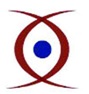 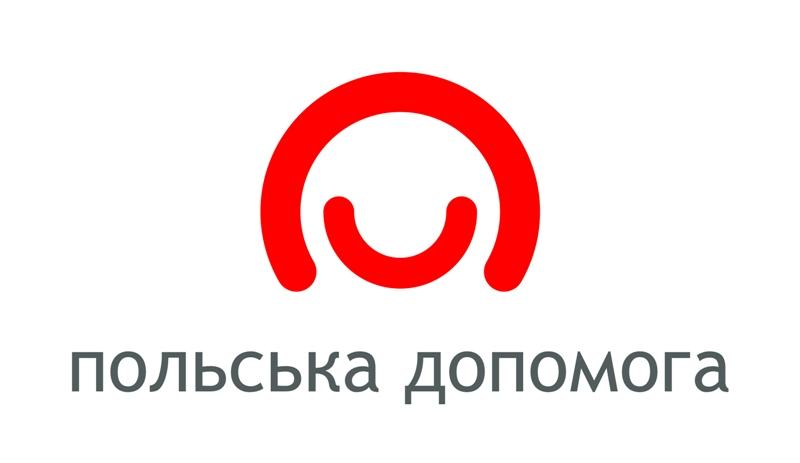 http://nikcenter.org/https://www.polskapomoc.gov.pl/часЗміст заходу09:30 – 10:00Прибуття учасників, реєстрація, вітальна каваВідкриття заходуВідкриття заходу10:00 – 10:10Відкриття семінару Олег Оганов, директор Центру журналістських розслідувань – вітальне слово10:10 – 10:20Борис Кудар, менеджер Центру журналістських розслідувань – про цілі та завдання заходу, логістичні та організаційні питання  Короткі презентації тренерів та основних доповідачівКороткі презентації тренерів та основних доповідачів10:20 – 10:25Олег Оганов, директор Центру журналістських розслідувань - журналістика даних, основи роботи з великими масивами інформації, практичне застосування мови програмування Pythoh для вилучення та обробки даних з реєстрів10:25 – 10:30Ярослав Чепурний, заступник директора Центру журналістських розслідувань -  основи журналістських розслідувань, специфіка антикорупційних розслідувань10:30 – 10:35Олександр Сідєлєв, IT-спеціаліст Центру журналістських розслідувань – розробка інфографіки, онлайн опитувань, ігор та інших інтерактивних модулів візуалізації результатів розслідувань10:35 – 10:40Юрій Кошковський, фотограф Центру журналістських розслідувань – основні навички фото- і відеозйомки, користування панорамною камерою 3600  10:40 – 10:45Тетяна Медведєва (Гайдабас), журналіст Центру журналістських розслідувань –моніторинг державних закупівель, реєстрів прав власності, кадастрових карт; аналіз державних реєстрів та інших відкритих баз даних.10:45 – 10:50Олександр Бурмагін (онлайн включення через Google Hangouts) - юридичний супровід журналістських розслідуваньЧастина першаОснови журналістських розслідувань (блок теоретичних питань)Частина першаОснови журналістських розслідувань (блок теоретичних питань)10:50 – 11:30Ярослав Чепурний – схема проведення ЖР (загальний огляд):-          Вибір теми-          Формулювання гіпотези-          Попередня перевірка перспективності теми-          Розробка плану ЖР-          Реалізація плану (пошук документів, напрацювання контактів, спостереження)-          Систематизація отриманої інформації-          Генеральне інтерв’ю-          Написання тексту-          Верстка і монтаж-          Юридична експертиза-          Публікація-          Архівування-          Приклади ЖР CIR по кожному пункту11:30 – 11:45Перерва на каву11:45 – 13:00Олег Оганов – джерела інформації (первинна і вторинна інформація):-          Документи (пошук документів, формування запиту)-          Люди (пошук інформації про особу, психологічні особливості проведення інтерв’ю, захист джерел)-          Інтернет-          ЗМІ, прес-служби органів влади і установ-          Спостереження-          Систематизація і зберігання інформації (основи ТЗІ)Приклади13:00 – 14:00Поселення в готелі учасників тренінгу з інших міст. Перерва на обідЧастина другаОсобливості антикорупційних розслідувань  (практичні заняття)Частина другаОсобливості антикорупційних розслідувань  (практичні заняття)14:00 – 14:10Борис Кудар - про нову ініціативу CIR із залучення громадських активістів до проведення журналістських розслідувань та створення регіональної мережі журналістів-розслідувачів з викриття корупції та захисту прав людини14:10 – 14:30Олег Оганов -  особливості антикорупційних розслідувань-          Неочевидність фактів корупції-          Неконкретність жертви корупційних діянь-          Корупціонери вправно захищаються-          Приклади антикорупційних розслідувань, проведених CIR (1…, 2…., 3….)14:30 – 14:50Тетяна Медведєва (Гайдабас), журналіст Центру журналістських розслідувань –моніторинг державних закупівель, реєстрів прав власності, кадастрових карт; аналіз державних реєстрів та інших відкритих баз даних.-           14:50 – 15:00Питання учасників, обговорення15:00 – 15:30Ярослав Чепурний - практичне заняття:-          Учасники обирають найбільш суспільно важливі теми, які турбують їх громади-          Оцінка перспективності обраних тем-          Розробка гіпотез15:30 – 15:45Перерва на каву15:45 – 16:30Робота в групах: Олег Оганов, Ярослав Чепурний та Тетяна Гайдабас допомагають учасникам у розробці планів власних розслідувань16:30 – 17:00Олександр Сідєлєв, IT-спеціаліст Центру журналістських розслідувань – розробка інфографіки, онлайн опитувань, ігор та інших інтерактивних модулів візуалізації результатів розслідувань  17:00 – 17:30Олександр Бурмагін (онлайн включення через Google Hangouts)  – законодавство про корупцію17:30 – 18:00Юрій Кошковський, фотограф Центру журналістських розслідувань – основні навички фото- і відеозйомки, користування панорамною камерою 360018:00 – 18:30Вечеря18:30 – 19:30Олександр Сідєлєв – розробка мультимедійного контенту та інфографіки для презентації результатів журналістських розслідувань (майстер-клас)19:30 – 19:50Олег Оганов – особливості створення відео-сюжетів для журналістських розслідувань19:50 – 20:00Борис Кудар - підведення підсумків першого дня, планування роботи на наступний деньчасЗміст заходу10:00 – 10:10Борис Кудар - відкриття другого дня семінару, організаційні питання10:10 – 10:20Олег Оганов – оголошення конкурсного відбору на виїзне стажування на Кінбурнській Косі, яке відбудеться 27-29 липня 2017 року   Тренери виходять на центр залу, піднімають свій номер та нагадують свої короткі презентаціїТренери виходять на центр залу, піднімають свій номер та нагадують свої короткі презентації10:20 – 10:25Олег Оганов, директор Центру журналістських розслідувань - журналістика даних, основи роботи з великими масивами інформації, практичне застосування мови програмування Pythoh для вилучення та обробки даних з реєстрів10:25 – 10:30Ярослав Чепурний, заступник директора Центру журналістських розслідувань -  основи журналістських розслідувань, специфіка антикорупційних розслідувань10:30 – 10:35Олександр Сідєлєв, IT-спеціаліст Центру журналістських розслідувань – розробка інфографіки, онлайн опитувань, ігор та інших інтерактивних модулів візуалізації результатів розслідувань10:35 – 10:40Юрій Кошковський, фотограф Центру журналістських розслідувань – основні навички фото- і відеозйомки, користування панорамною камерою 3600  10:40 – 10:45Тетяна Медведєва (Гайдабас), журналіст Центру журналістських розслідувань –моніторинг державних закупівель, реєстрів прав власності, кадастрових карт; аналіз державних реєстрів та інших відкритих баз даних.10:45 – 10:50Учасники семінару обирають собі тренера: встають з місць і підходять до того тренера. Який найбільше їм сподобався за результатами першого дня та коротких презентацій10:50 – 11:30Команди розподіляються по робочих місцях – три робочих місця в першому залі і ще два – у обідньому залі готелю Нікотель і починають працювати у групах11:30 – 11:45Перерва на каву11:45 – 13:00Робота в групах13:00 – 14:00Виселення з готелю учасників тренінгу з інших міст. Перерва на обід14:00 – 14:30Ярослав Чепурний – етичні аспекти журналістських розслідувань:-          Професійні стандарти-          Таємниця журналістського розслідування-          Як знайти баланс між правом на захист приватного життя і суспільним інтересом-          Приклади14:30 – 15:00Олександр Бурмагін (онлайн включення через Google Hangouts), – юридичний супровід журналістських розслідувань:-          Гарантії права на доступ до інформації-          Поточна судова практика з імплементації закону про доступ до публічної інформації: яка інформація визнана публічною та відтепер доступна журналістам-          Умови реалізації права на доступ до інформації-          Режими доступу до інформації15:00 – 15:30Олександр Сідєлєв – практичні аспекти використання он-лайн инструментов для збору, аналізу та розповсюдження інформації.15:30 – 15:45Перерва на каву15:45 – 17:00Робота у групах17:00 – 17:30Ярослав Чепурний – безпека журналістів-          Огляд ризиків-          Захист джерелЗахист інформації17:30 – 18:00Борис Кудар – адміністративне забезпечення журналістських розслідувань-          Організаційні моделі розслідувальної журналістики-          Джерела фінансування-          Планування і звітування18:00Олег Оганов – підведення підсумків семінару, планування подальших дій